Área:Categoria:TÍTULO DO ARTIGO EM LETRAS MAIÚSCULAS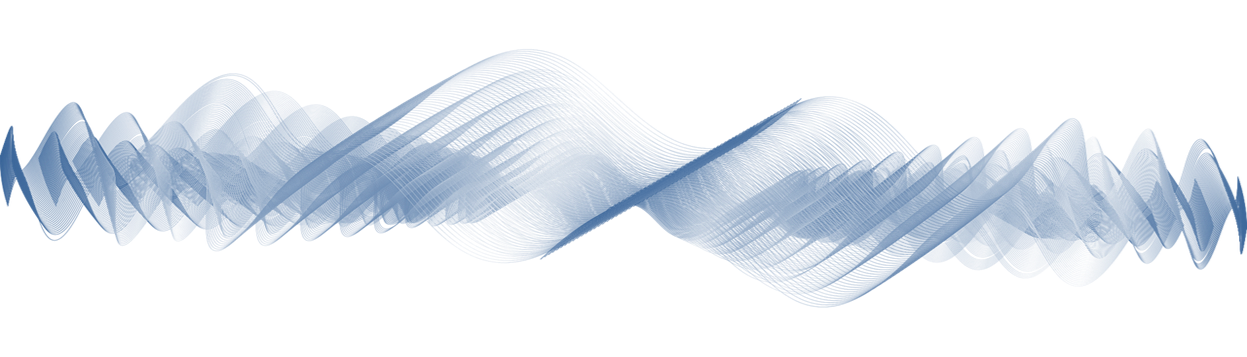 TITLE OF THE ARTICLE IN CAPITAL LETTERSRESUMOO resumo deverá ser escrito na terceira pessoa do singular, na voz ativa e limitado a 250 palavras. Deverá conter o objetivo, os métodos, os resultados e a conclusão do trabalho.PALAVRAS-CHAVE: 1a palavra. 2a palavra. 3a palavra. De 3 a 6 palavras-chave separadas por pontos.ABSTRACTThe abstract must be written in the third person singular, in the active voice and limited to 250 words. It should contain the objective, methods, results, and conclusion of the work.KEYWORDS: 1st word. 2st word. 3st word. From 3 to 6 keywords separated by dots.INTRODUÇÃOA introdução deve ser sucinta, explicitando os objetivos, a relevância do estudo para a área do conhecimento, sem exagerar na revisão da literatura. Poderá conter uma fundamentação teórica, servindo de base para auxiliar o entendimento de temas abordados na pesquisa.MATERIAL E MÉTODOSEsta parte deverá conter informações que dê condições ao leitor de realizar o mesmo trabalho, com a mesma metodologia, sem ter que entrar em contato com os autores do trabalho. Os métodos adotados devem ser alinhados de acordo com os objetivos. A amostra utilizada deve ser descrita claramente. Se a amostra utilizada envolver seres humanos ou animais deverá ter aprovação dos órgãos competentes. Os aparelhos utilizados deverão conter a marca e fabricante. Métodos estatísticos, quando utilizados, deverão ser referidos ao final da metodologia.RESULTADOS E DISCUSSÕESPodem estar escritos juntos ou separados. Os resultados devem ser apresentados em uma sequência lógica compatível com os objetivos, contendo dados que sejam relevantes. As informações poderão ser apresentadas na forma de texto, tabelas e figuras. Unidades, grandezas e equações, ou fórmulas, deverão pertencer ao Sistema Internacional de Unidades (SI).  	As tabelas, equações e figuras deverão ser numeradas com algarismos arábicos (1, 2, ...) na sequência em que aparecem e incluídas o mais próximo possível de onde foram citadas. As figuras deverão ter excelente qualidade (formato PNG) de modo que permita reduzir ou aumentar suas dimensões. As tabelas e figuras deverão ser acompanhadas das respectivas legendas e fontes. Caso haja siglas e abreviações será preciso explicar o significado delas.Exemplos de figura, tabela e equação/fórmula. As figuras e tabelas deverão estar centralizadas com as legendas na parte superior e depois as fontes.  Figura 1 – Escreva a legenda. Fonte: escreva a fonte.Tabela 1 – Escreva a legenda. Fonte: escreva a fonte.As equações, ou fórmulas, deverão estar dispostas de forma aproximadamente centralizada e com a numeração alinhada à direita.					(1)Na discussão deverão ser levados em conta os pontos mais importantes e originais do estudo de forma concisa. Deve ser estimulado o confronto dos resultados e pontos relevantes com outros estudos. Sempre que possível inclua recomendações, pontos e implicações para estudos futuros na área.CONCLUSÃOA conclusão deve ser fundamentada nos resultados encontrados e vinculada aos objetivos do estudo, bem como seu título. Deverá ser apoiada pelos dados ou afirmações qualificadas condizentes com o trabalho. Não faça citação de referências, tabelas, equações/fórmulas ou figuras nessa seção. A originalidade deverá ser ressaltada.REFERÊNCIASTodas as referências deverão ser feitas utilizando a norma de Vancouver, já previamente instalada no Word. Também é possível usar sistemas de referência automática como o Mendeley (https://www.mendeley.com/reference-management/reference-manager) e o Zotero (https://www.zotero.org/download/).Figura